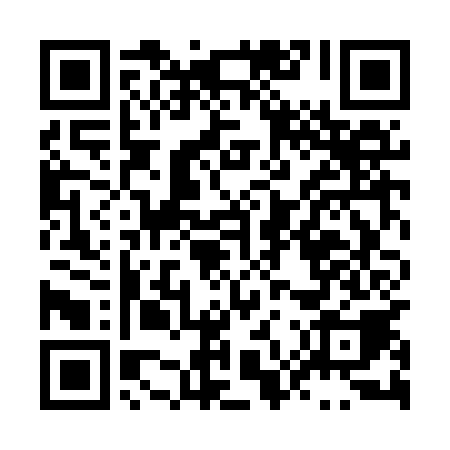 Ramadan times for Dabrowka Niwka, PolandMon 11 Mar 2024 - Wed 10 Apr 2024High Latitude Method: Angle Based RulePrayer Calculation Method: Muslim World LeagueAsar Calculation Method: HanafiPrayer times provided by https://www.salahtimes.comDateDayFajrSuhurSunriseDhuhrAsrIftarMaghribIsha11Mon4:014:015:5411:413:335:305:307:1612Tue3:583:585:5211:413:355:315:317:1813Wed3:563:565:5011:413:365:335:337:2014Thu3:533:535:4711:413:385:355:357:2215Fri3:513:515:4511:403:395:375:377:2416Sat3:483:485:4311:403:405:385:387:2617Sun3:463:465:4011:403:425:405:407:2818Mon3:433:435:3811:393:435:425:427:3019Tue3:413:415:3611:393:455:445:447:3220Wed3:383:385:3311:393:465:455:457:3421Thu3:353:355:3111:383:475:475:477:3622Fri3:333:335:2911:383:495:495:497:3823Sat3:303:305:2611:383:505:505:507:4024Sun3:273:275:2411:383:525:525:527:4225Mon3:243:245:2211:373:535:545:547:4426Tue3:223:225:1911:373:545:565:567:4627Wed3:193:195:1711:373:565:575:577:4828Thu3:163:165:1511:363:575:595:597:5129Fri3:133:135:1211:363:586:016:017:5330Sat3:103:105:1011:363:596:036:037:5531Sun4:074:076:0812:355:017:047:048:571Mon4:054:056:0512:355:027:067:068:592Tue4:024:026:0312:355:037:087:089:023Wed3:593:596:0112:355:047:097:099:044Thu3:563:565:5812:345:067:117:119:065Fri3:533:535:5612:345:077:137:139:096Sat3:503:505:5412:345:087:157:159:117Sun3:473:475:5212:335:097:167:169:138Mon3:443:445:4912:335:117:187:189:169Tue3:413:415:4712:335:127:207:209:1810Wed3:383:385:4512:335:137:217:219:21